БІЛОЦЕРКІВСЬКА МІСЬКА РАДА	КИЇВСЬКОЇ ОБЛАСТІ	Р І Ш Е Н Н Я
від 25 вересня 2020 року                                                                        № 6092-102-VIIПро  затвердження проекту землеустрою щодо відведення  земельної  ділянки та передачу  земельної ділянки комунальної власності в оренду  фізичній особі-підприємцю Єрмоленко Олені Олексіївні та фізичній особі-підприємцю Тарчинець Тетяні ОлексіївніРозглянувши звернення постійної комісії з питань земельних відносин та земельного кадастру, планування території, будівництва, архітектури, охорони пам’яток, історичного середовища та благоустрою до міського голови від 23 вересня 2020 року № 264/02-17, протокол постійної комісії з питань  земельних відносин та земельного кадастру, планування території, будівництва, архітектури, охорони пам’яток, історичного середовища та благоустрою від 18 вересня 2020 року №222, заяву фізичної особи-підприємця Єрмоленко Олени Олексіївни та фізичної особи-підприємця Тарчинець Тетяни Олексіївни  від 14 вересня 2020 року №15.-07/4290, проект землеустрою щодо відведення земельної ділянки, рішення міської ради від 15 травня 2020 року № 5300-96-VII «Про надання дозволу на розроблення проекту землеустрою щодо відведення  земельної  ділянки комунальної власності в оренду   фізичній особі-підприємцю Єрмоленко Олені Олексіївні та фізичній особі-підприємцю Тарчинець Тетяні Олексіївні» відповідно до ст. ст. 12, 79-1, 93, 122, 123, 124, 125, 126,  186, 186-1 Земельного кодексу України, Закону України «Про оренду землі», ч.5 ст. 16 Закону України «Про Державний земельний кадастр», ст. 50 Закону України «Про землеустрій», п. 34 ч. 1 ст. 26 Закону України «Про місцеве самоврядування в Україні», міська рада вирішила:1.Затвердити проект землеустрою щодо відведення земельної ділянки комунальної власності в оренду фізичній особі-підприємцю Єрмоленко Олені Олексіївні та фізичній особі-підприємцю Тарчинець Тетяні Олексіївні з цільовим призначенням 03.07. Для будівництва та обслуговування будівель торгівлі (вид використання - для експлуатації та обслуговування нежитлового приміщення в житловій будівлі) за адресою: бульвар Олександрійський, 44 приміщення 2, площею 0,0132 га (з них: землі під соціально-культурними об’єктами – 0,0132 га), що додається.2.Передати земельну ділянку комунальної власності в оренду фізичній особі-підприємцю Єрмоленко Олені Олексіївні та фізичній особі-підприємцю Тарчинець Тетяні Олексіївні з цільовим призначенням 03.07. Для будівництва та обслуговування будівель торгівлі (вид використання - для експлуатації та обслуговування нежитлового приміщення в житловій будівлі) за адресою: бульвар Олександрійський, 44 приміщення 2, площею 0,0132 га (з них: землі під соціально-культурними об’єктами – 0,0132 га), строком на 10 (десять) років, за рахунок земель населеного пункту м. Біла Церква. Кадастровий номер: 3210300000:03:022:0172.3.Особам, зазначеним в цьому рішенні, укласти та зареєструвати у встановленому порядку договір оренди землі.24.Контроль за виконанням цього рішення покласти на постійну комісію з питань  земельних відносин та земельного кадастру, планування території, будівництва, архітектури, охорони пам’яток, історичного середовища та благоустрою.Міський голова	                                                                                 Геннадій ДИКИЙ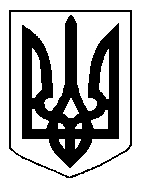 